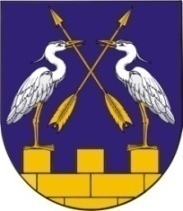    «СЕЛА ШОТАН КОКШАЙСК ИЛЕМ»                               СОБРАНИЕ ДЕПУТАТОВ МО                                                         МО АДМИНИСТРАЦИЙЖЕ                        «КОКШАЙСКОЕ СЕЛЬСКОЕ ПОСЕЛЕНИЕ»        КУШТЫМАШИЖЕ				                        РАСПОРЯЖЕНИЕ	Тел(83645)6-80-05, факс 6-80-05. e-mail: kokshask.adm@yandex.ru,     ИНН/КПП 1203005905/120301001№ 8                                                                                       от  20 июля  2017  годаО проведении публичных слушаний на территории  муниципального образования «Кокшайское сельское поселение»  по проекту « О  внесении изменений и дополнений в Правила землепользования и застройки муниципального образования  «Кокшайское сельское поселение»  Звениговского муниципального района Республики Марий Эл»1.  Назначить проведение публичных слушаний на территории муниципального образования «Кокшайское сельское поселение» по проекту « О  внесении изменений и дополнений в Правила землепользования и застройки муниципального образования  «Кокшайское сельское поселение»  Звениговского муниципального района Республики Марий Эл» (проект размещен на страничке сайта по адресу: http://admzven.ru/kokshaisk/node/14837 и  в  приложении )  на  29 сентября 2017 года в следующих населенных пунктах:  - РМЭ, Звениговский район, п.Шуйка у магазина «Апрель» в 08.00час.; - РМЭ, Звениговский район, д.Шимшурга в здании  Шимшургинского СДК в 09.00час.;- РМЭ, Звениговский район,  д.Ялпай у магазина «Изумруд» в 10.00час.;- РМЭ, Звениговский район,  д.Семеновка у магазина «Южный» в 11.00 час.;- РМЭ, Звениговский район, п.Таир  в здании Таирского  сельского клуба в 14.00час.- РМЭ, Звениговский район,  с.Кокшайск,  ул.Кологривова, д.37а.  в здании администрации в 16.00час.2. Поручить администрации муниципального образования «Кокшайское сельское поселение» обеспечить оповещение жителей муниципального образования о месте и времени проведения публичных слушаний.3. Назначить комиссию в  составе председателя – Николаева П.Н., секретаря – Бондарец Т.Н.,  члена комиссии – Ивановой Л.Н.4. Контроль за выполнением настоящего распоряжения возложить на  главу администрации МО «Кокшайское сельское поселение» Николаева П.Н.5. Настоящее Распоряжение подлежит опубликованию и вступает в силу после его официального опубликования.Глава муниципального образования«Кокшайское сельское поселение»Председатель Собрания депутатов                                       Ш.Г.Хабибрахманов